
"Кто кем (чем) будет?"

Кто кем будет:
- яйцо - может быть птенцом, крокодилом, черепахой, змеей.)
- цыпленок - петухом;
- мальчик - мужчиной;
- теленок - коровой или быком - бумага - книгой
- снег -водой
- вода - льдом
- семечко - цветком
- мука - блинчиками
и т.д.

"Кто кем был?"

- лошадь - жеребенком
- цветок - семенем
и т.д

"Птица - не птица"

Веселая игра на внимание и знание птиц.
Взрослый читает стишки. Задача детей внимательно слушать и, если прозвучит слово, обозначающее не птицу, подать сигнал - топать или хлопать. Обязательно спросите ребенка, что неправильно. Уточните:"А муха - это кто?"

Прилетели птицы:
Голуби, синицы,
Мухи и стрижи...
Прилетели птицы:
Голуби, синицы,
Аисты, вороны,
Галки, макароны.,
Прилетели птицы:
Голуби, синицы,
лебеди, куницы,
Галки и стрижи,
Чайки и моржи
Прилетели птицы:
Голуби, синицы,
Чибисы, чижи,
Сойки и ужи. 
Прилетели птицы:
Голуби, синицы,
Чайки, пеликаны,
Майки и орланы.
Голуби, синицы,
Цапли, соловьи,
Окуни и воробьи.
Прилетели птицы:
Голуби, синицы,
Утки, гуси, совы,
Ласточки, коровы.
Прилетели птицы:
Голуби, синицы,
Палки и стрижи,
Бабочки, чижи,
Аисты, кукушки,
даже совы-сплюшки,
лебеди и утки -
и спасибо шутке!

"Шаги"

С помощью этой нехитрой игры с элементами соревнования можно заниматься с ребенком расширением его словарного запаса, и развитием речи в общем.

Игроки становятся рядом, договариваются о том, где будет финиш (на расстоянии 8-10 шагов). И оговаривают тему шагов. Например "Вежливые слова". Каждый ребенок может сделать шаг, лишь назвав какое-нибудь вежливое слово. Даем минуту на размышление и "Старт!"

Другие темы: "Все круглое", "все горячее", "все мокрое". "Ласковые слова для мамы". "Слова утешения" и т.д. Вариант:Дети встают парами друг против друга и делают шаги навстречу. Условия игры те же: шаг можно сделать, только сказав нужное слово.

"Внимание! Розыск!"

В эту игру играют не меньше 5 человек. Иначе не интересно. Ведущий говорит: Я разыскиваю подругу (друга). У неё голубые глаза, темные длинные волосы, она любит кошек и терпеть не может молоко.

Тот, кто первым догадается, о ком из детей идет речь, становится ведущим.
В игре с маленькими детьми допускается описывать одежду.

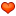 
Игра с картинами.

Эта игра развивает внимание, сообразительность, приучает детей связно выражать свои мысли. Знакомит с классификацией предметов по разным признакам.

Для этой игры вам понадобятся картины или книжные иллюстрации. Пейзажи здесь не подойдут. Лучше использовать жанровую живопись и крупные иллюстрации к детским книгам.

Смысл игры: Один из игроков загадывает какую-нибудь деталь изображения. Другой игрок, задавая наводящие вопросы, должен угадать, что было загадано.

С детьми 3-4 лет загадывайте предметы целиком (зайчик, мяч, облако...)
С детьми старше 5 лет усложните задание - ухо зайца, пуговица на платье, яблоко на столе.

Примеры вопросов, которые должны использовать дети 3-4 лет: 
Пример: Иллюстрация к стихотворению А.Барто "Наша Таня". Загадана лягушка в речке.
- Это находится вверху картины? Внизу?
- Это живое или неживое?
- Какого цвета?

Вопросы, которые должны использовать дети 5-7 лет. 
Пример: Иллюстрация к стихотворению А.Барто "Наша Таня". Загадан камыш у речки.
- Это относится к природе?
- Это относится к живой (неживой) природе?
- Это твёрдое?
- Это растение?
- Высокое?
- Дерево?
- Трава?

Для того, чтобы дети научились грамотно задавать вопросы, дайте им возможность самим загадать какой-нибудь предмет, а вы отгадывайте, задавая как можно больше вопросов. Так вы покажете, как нужно составлять вопросы.

"Жили-были..."

Игра на развитие мышления, смекалки, закрепление знаний об окружающем мире. Играть можно вдвоем с ребенком или компанией, задавая вопросы по очереди.

Взрослый задает вопрос "Жил-был цыпленок, что с ним потом стало?" - "Он стал петушком".
"Жила-была тучка, что с ней потом стало?" - "Из нее дождик пролился"
"Жил-был ручеек, что с ним стало?" - "Зимой замерз", "Засох в жару".
"Жило-было семечко, что с ним потом стало?" - "Из него цветок вырос"
"Жил-был кусочек глины, что с ним потом стало?" - "Из него сделали кирпич (вазу...).

"Третий лишний"

В этой игре дети учатся классифицировать предметы по признакам, заданным в условиях.

Детям 3-5 лет условия более простые.

Например:Взрослый говорит три слова - сова, ворона, лиса. Ребенок должен быстро в уме проанализировать эти три слова и определить, что все три слова относятся к живой природе, однако, сова и ворона - птицы, а лиса - нет. Следовательно, лиса здесь лишняя.

Еще примеры для младших дошкольников:
- молоко, сок, хлеб - все три слова означают съедобное. Но молоко и сок - пьют, а хлеб кушают.
- машина, лошадь, трамвай;
- шапка, платок, сапоги;
- роза, береза, ёлка.

Для детей 5-7 лет задания усложняются: 
- дождь, снег, река;
- врач, турист, шофер;
- тень, солнце, планета;
- мороз, вьюга, январь;
- камень, глина, стекло;
- дверь, ковер, окно;
- море, река, бассейн.

"Два круга"

Дети строятся в два круга — внешний (большой) и внутренний (3—4 человека).

Дети из большого круга стоят, а из малого идут вместе с ведущим-взрослым и приговаривают: «Мы по кругу идем и с собою берем... сладкое».

Игроки большого круга должны быстро назвать что-то сладкое, например сахар. Ребенок, первым назвавший предмет, становится во внутренний круг. Игра продолжается («...с собою берем мягкое, жидкое, кислое, твердое» и т.д.). Последний ребенок, оставшийся в большом круге, должен выполнить какое-либо задание в наказание за нерасторопность.

"Какое что бывает?"

Играя в эту игру, дети научатся сравнивать, обобщать свойства предметов и, наконец, понимать значение таких понятий как высота, ширина, длина; классифицировать предметы по форме, размеру, цвету. Сначала вопросы задает взрослый, а ребенок отвечает. Потом нужно дать возможность ребенку проявить себя.

Примеры:
- Что бывает высоким? (дерево, столб, человек, дом) Здесь уместно спросить, что выше – дерево или дом; человек или столб.
- Что бывает длинным?(коротким)
- Что бывает широким (узким)?
- Что бывает круглым ( квадратным)?

В игру можно включать самые разные понятия: что бывает пушистым, мягким, твердым, острым, холодным, белым, черным и т.д.

"Чем пахнет?"

Приготовьте предметы со специфическим запахом - мыло, обувной крем, чеснок, лимон и др.
С детьми до 4 лет стоит заранее рассмотреть все предметы, обговорить, что съедобное, вместе понюхать и попытаться определить запах - кислый, горький, сладкий, приятный - неприятный, съедобный - несъедобный.
Затем завяжите ребёнку глаза и предложите по запаху определить каждый предмет.

"Кто без чего не обойдётся"

Помогает ребёнку научиться выделять существенные признаки Взрослый зачитывает ряд слов. Из этих слов надо выбрать только два, самых важных, без чего главный предмет не может обойтись. Например, сад… какие из слова самые главные: растения, садовник, собака, забор, земля? Без чего сада быть не может? Может ли быть сад без растений? Почему?.. Без садовника… собаки… забора… земли?.. Почему?"

Каждое из предполагаемых слов подробно разбирается. Главное, чтобы ребёнок понял, почему именно то или иное слово является главным, существенным признаком данного понятия.

Примерные задания: 
Сапоги (шнурки, подошва, каблук, молния, голенище)
Река (берег, рыба, рыболов, тина, вода)
Город (автомобиль, здание, толпа, улица, велосипед)
Игра (карты, игроки, штрафы, наказания, правила)
Чтение (глаза, книга, картинка, печать, слово)
Война (самолёт, пушки, сражения, ружья, солдаты)
Школа ( учитель, ученики, столы, стулья, книги, тетради)
Второй вариант. Называем слова, и спрашиваем: чего не может быть без этого предмета, для чего или кого оно самое главное?
Например: вода, провод, карандаш, стекло, кирпич.

"Живое - неживое"

Знакомим ребенка с понятиями "одушевленный" и "неодушевленный".
Сначала объясняем, что все живые предметы мы называем "КТО", а неживые "ЧТО". Приводим несколько примеров.
Затем играем в вопросы и ответы. Можно использовать книжки с сюжетными картинками.
Что растет? Кто растет?
Кто летает? Что летает?
Кто плавает? Что плавает?
Кто самый большой? Что самое большое?
И.т.д.

"Что снаружи, что внутри?"

Взрослый называет пару предметов, а ребенок говорит, что может быть снаружи, а что - внутри. Дом - шкаф; книга - шкаф; сумка - кошелек; кошелек-деньги; кастрюля - каша; аквариум - рыбы; будка - собака; нора - лиса.
Затем поменяйтесь ролями - пусть ребенок загадывает пары слов.

«Кто это?» знакомимся с профессиями

Для игры хорошо иметь карточки с изображением людей разных профессий и инструментов.

1 вариант:
Задаем вопросы : кто лечит больных? Кто учит детей в школе? Кто готовит обед? Кто работает на тракторе? Кто разносит письма и газеты? Кто шьет платье?

2 вариант: Вопросы: что делает дворник? Что делает доктор? Что делает электромонтер? Что делает учитель? Что делает шофер? Что делает маляр? Что делает парикмахер?
3 вариант. Придумываем загадки. Например: этот человек работает на улице, у него есть метла, лопата.
4 вариант. «Кому что нужно?» Что нужно почтальону? Что нужно парикмахеру? И наоборот: кому нужны ножницы? Кому нужна иголка?

Придумываем рассказ.

Взрослый читает предложения, дети вставляют подлежащее, сказуемое, пояснительные слова и т. д. За основу можно взять рассказы Сутеева, Бианки.

Например: «На пороге сидела и жалобно мяукала... (кто?). Кошка сидела перед чашкой с молоком и жадно... (что делала?). Кошка поймала в саду... (кого?). Шерсть у кошки... (какая?), когти… (какие?). Кошка лежала с котятами... (где?). Котята играли мячиком... (как?).

Распространение предложений.

Взрослый говорит: «Садовник поливает… (что? где? когда? зачем?). Дети идут... (куда? зачем?) и т. д. Надо обращать внимание на правильность построения предложений.

Составление предложения с несколькими данными словами. 

даются три-четыре слова, например, собака, старик, испугаться. Дети должны вставить их в предложение. Новые слова и понятия постепенно усваиваются детьми из общего смысла речи. Это целиком и безоговорочно относится к понятиям отвлеченным, общим.

Дополнить предложение.

Просить ребенка закончить предложения: "Дети поливают цветы на клумбах, потому что..." "На деревьях не осталось ни одного листочка, потому что... " "Зимой медведь спит, потому что... " и т. д.

Отгадай предмет по его частям.

В эту игру можно играть в двух вариантах.

Первый вариант – с использованием карточек с картинками. Участникам игры раздаются карточки сизображением различных предметов – мебель, овощи, животные, транспорт и т.д. Ребёнок, не показывая свою карточку другим игрокам, и не говоря, что именно нарисовано, называет части предмета. Тот, кто первым догадается, о чем идет речь, забирает карточку себе и получает одно очко. Второй вариант – без карточек. Смысл игры остается тот же. Этот вариант хорош тем, что играть можно вдвоем с ребенком где угодно. Например по дороге в детский сад, сидя в очереди к врачу и т.п.

Примеры: 
Четыре ноги, спинка, сиденье.
Цифры, стрелки.
Буквы, картинки, листы.
Ствол, ветки, листья.
Корень, стебель, листья, лепестки.
Экран, кнопки, электрический шнур, пульт.
Носик, ручка, крышка, электрический шнур.
Лапы, хвост, ошейник.
Лапы, хвост, хобот.
На первый взгляд все кажется слишком просто? Но на самом деле не все дети могут описывать предметы. Попробуйте!

Отгадай предмет по описанию.

Условия игры те же, что и в предыдущей. Но задача здесь сложнее. Нужно не только найти правильные определения предметов, но и правильно согласовать по родам прилагательные и существительные, а так же знать такие понятия как мебель, овощи, фрукты, насекомые, домашние и дикие животные и т.п.
Дикое животное, живет в лесу, большое, лохматое, любит мед.
Дикое животное, хитрая, рыжая, с пушистым хвостом.
Насекомое, с разноцветными крыльями, похожа на цветок.
Транспорт, большой, тяжелый, с крыльями и хвостом.
Овощ, красного цвета, круглый, его кладут в салат и в борщ.
Сладкая, маленькая, в красивой бумажке